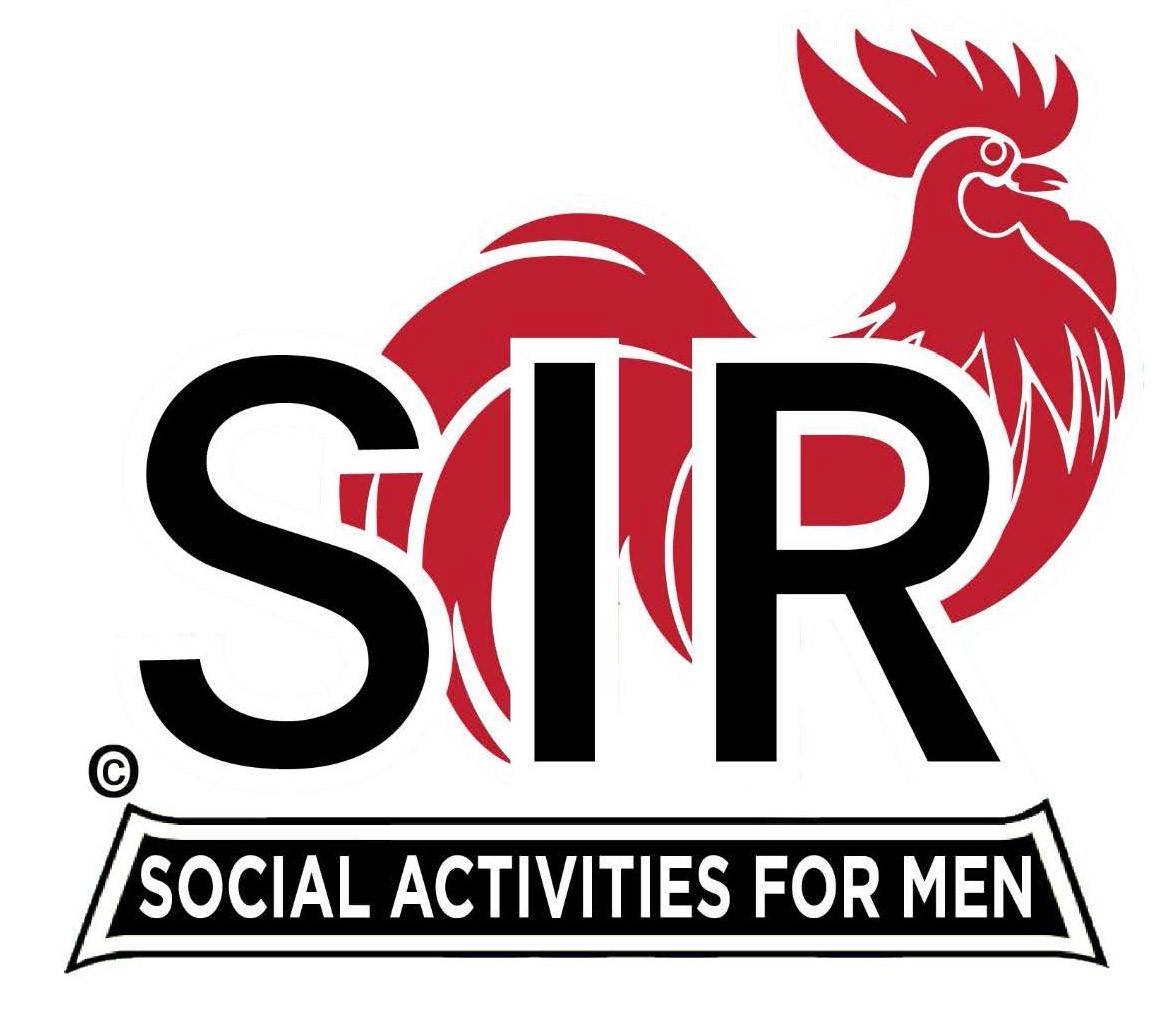 Las Trampas Branch 116BEC Meeting AgendaFebruary 19, 2024, 9:15 AM at Boundary OakThe Mission of SIR is to enhance the lives of our members through fun activities, events and luncheons while making friends for life.9:15 am            Call to order; Secretary, Paul Ramacciotti – Confirm quorum and Approval of January 15, 2024 BEC meeting minutes9:20 am           Standing Reports Treasurer – Jeff JohnsonMotion to Accept Audit Report-Jeff Johnson Luncheon Report – Big SurFebruary 19 Boundary Oak Estimated Count Membership – Alan FitzgeraldNew Members – Tony Latini, Sponsor -Gary Halick; Ken Riddings, Sponsor-Bob ColvinGuests- Jim Wohlleb, Sponsor-Don Beioff; Garrett Romain, Sponsor-Steve BeckBill Curry, Sponsor-Phil Goff; Rob Stevens, Sponsor-Robin LemmoRAMP Department Head Reports:Recruitment – Don SchroederActivity Coordinator – Mike Ward Branch 116 Activity Survey – requires a motion to approveCommunity Service -Jeff Johnson-motion for approvalMember Relations  - Sam BeretPublicity – Robin LemmoDiablo Gazette9:40 am	  Little SIR Updates – Paul Russell Speaker Info – Jim Griesemer on AIBirthday Boys – February9:50 am	  Updates & New BusinessNominating Committee – Roger CraigResolution and recognition of Matt Arena – Dave WilliamsSpring Fling and Holiday Party – Alan Pope10:15 am  	 Adjourn:  Lunch Preparations 